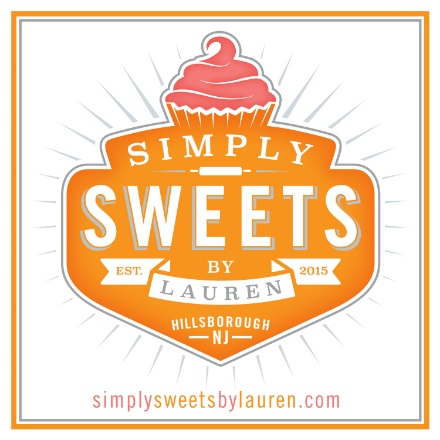 *Seasonal or Specialty Flavors available for an additional charge………………………………………………………………………………………………………………………………………………………………….284 Route 206 BLDG E Suite 11Hillsborough, NJ 08844908.295.0435CAKE FLAVORSvanilla bean chocolatefun-fettibanana*almondchocolate chipcarrot*lemonvanilla oreochocolate oreoFILLINGFLAVORSvanilla whipped ganachechocolate almondsalted caramel fun-fettilemoncream cheese*oreo cookie cookie doughwhite chocolatepistachiococonutcoffeemochacannoli*PREMIUM FILLINGS/ADDITIONSraspberry preservesstrawberry*ganachelemon curd*blueberry compote*salted caramel swirlICING FLAVORSvanilla bcchocolate bcganachefondant